様式第1号  宛先　男鹿市長「地域で見守る！早期発見ネットワーク」事前登録届男鹿市「地域で見守る！早期発見ネットワーク」事業実施要綱第4条の規定に基づき、次のとおり事前登録の申し出をします。なお、行方不明発生時には、市が、警察署に登録情報の提供を行うこと、また、ＳＯＳ依頼（様式第7号）ならびにＳＯＳ解除（様式第8号）により協力機関に情報提供を行うことに同意します。　□□年　□□月　□□日１　本人の特徴がわかる写真を２枚程度、添付してください２　届出事項に変更があった場合（転居、死亡、寝たきり等）は、変更届（様式第4号）を提出してください３　上記情報は、本事業以外の目的に使用することはありません様式第1号宛先　男鹿市長「地域で見守る！早期発見ネットワーク」事前登録届男鹿市「地域で見守る！早期発見ネットワーク」事業実施要綱第4条の規定に基づき、次のとおり事前登録の申し出をします。なお、行方不明発生時には、市が、警察署に登録情報の提供を行うこと、また、ＳＯＳ依頼（様式第7号）ならびにＳＯＳ解除（様式第8号）により協力機関に情報提供を行うことに同意します。　　　年　　　月　　　日１　本人の特徴がわかる写真を２枚程度、添付してください２　届出事項に変更があった場合（転居、死亡、寝たきり等）は、変更届（様式第4号）を提出してください３　上記情報は、本事業以外の目的に使用することはありません届 出 者：届 出 者：氏名　男鹿　次郎　㊞氏名　男鹿　次郎　㊞氏名　男鹿　次郎　㊞氏名　男鹿　次郎　㊞氏名　男鹿　次郎　㊞続柄　次男　続柄　次男　続柄　次男　続柄　次男　続柄　次男　(同意者)　(同意者)　住所　〒□□□-□□□□　　　○○○○○○○○○住所　〒□□□-□□□□　　　○○○○○○○○○住所　〒□□□-□□□□　　　○○○○○○○○○住所　〒□□□-□□□□　　　○○○○○○○○○住所　〒□□□-□□□□　　　○○○○○○○○○電話番号　□□□□-□□-□□□□携帯電話　□□□-□□□□-□□□□電話番号　□□□□-□□-□□□□携帯電話　□□□-□□□□-□□□□電話番号　□□□□-□□-□□□□携帯電話　□□□-□□□□-□□□□電話番号　□□□□-□□-□□□□携帯電話　□□□-□□□□-□□□□電話番号　□□□□-□□-□□□□携帯電話　□□□-□□□□-□□□□本人の状況本人の状況本人の状況本人の状況本人の状況本人の状況本人の状況本人の状況本人の状況本人の状況本人の状況本人の状況ふりがな氏　　名お　が　　たろうお　が　　たろうお　が　　たろうお　が　　たろうお　が　　たろうお　が　　たろうお　が　　たろう性　　別　男　　　女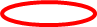 　男　　　女　男　　　女ふりがな氏　　名男　鹿　　太　郎男　鹿　　太　郎男　鹿　　太　郎男　鹿　　太　郎男　鹿　　太　郎男　鹿　　太　郎男　鹿　　太　郎生年月日大正　　昭和□□年　□□月　□□日大正　　昭和□□年　□□月　□□日大正　　昭和□□年　□□月　□□日住　　所〒010-□□□□　男鹿市○○○○○○○○○○○○〒010-□□□□　男鹿市○○○○○○○○○○○○〒010-□□□□　男鹿市○○○○○○○○○○○○〒010-□□□□　男鹿市○○○○○○○○○○○○〒010-□□□□　男鹿市○○○○○○○○○○○○〒010-□□□□　男鹿市○○○○○○○○○○○○〒010-□□□□　男鹿市○○○○○○○○○○○○電話番号固定□□□□-□□-□□□□携帯□□□-□□□□-□□□□固定□□□□-□□-□□□□携帯□□□-□□□□-□□□□固定□□□□-□□-□□□□携帯□□□-□□□□-□□□□世帯構成□ひとり暮らし　□高齢者のみ世帯　□その他　日中独居（家族が仕事で不在になるため）□ひとり暮らし　□高齢者のみ世帯　□その他　日中独居（家族が仕事で不在になるため）□ひとり暮らし　□高齢者のみ世帯　□その他　日中独居（家族が仕事で不在になるため）□ひとり暮らし　□高齢者のみ世帯　□その他　日中独居（家族が仕事で不在になるため）□ひとり暮らし　□高齢者のみ世帯　□その他　日中独居（家族が仕事で不在になるため）□ひとり暮らし　□高齢者のみ世帯　□その他　日中独居（家族が仕事で不在になるため）□ひとり暮らし　□高齢者のみ世帯　□その他　日中独居（家族が仕事で不在になるため）□ひとり暮らし　□高齢者のみ世帯　□その他　日中独居（家族が仕事で不在になるため）□ひとり暮らし　□高齢者のみ世帯　□その他　日中独居（家族が仕事で不在になるため）□ひとり暮らし　□高齢者のみ世帯　□その他　日中独居（家族が仕事で不在になるため）□ひとり暮らし　□高齢者のみ世帯　□その他　日中独居（家族が仕事で不在になるため）世 帯 員氏名氏名続柄生年月日生年月日氏名氏名氏名続柄続柄生年月日世 帯 員男鹿　次郎男鹿　次郎次男S□□. □□. □□S□□. □□. □□男鹿　幸子男鹿　幸子男鹿　幸子次男の子次男の子H□□. □□. □□世 帯 員男鹿　花子男鹿　花子次男の妻S□□. □□. □□S□□. □□. □□要介護度□なしあり（要支援 　要介護２）認定期間　□□. □□. □□～　□□. □□. □□　□申請中□なしあり（要支援 　要介護２）認定期間　□□. □□. □□～　□□. □□. □□　□申請中□なしあり（要支援 　要介護２）認定期間　□□. □□. □□～　□□. □□. □□　□申請中□なしあり（要支援 　要介護２）認定期間　□□. □□. □□～　□□. □□. □□　□申請中□なしあり（要支援 　要介護２）認定期間　□□. □□. □□～　□□. □□. □□　□申請中□なしあり（要支援 　要介護２）認定期間　□□. □□. □□～　□□. □□. □□　□申請中□なしあり（要支援 　要介護２）認定期間　□□. □□. □□～　□□. □□. □□　□申請中□なしあり（要支援 　要介護２）認定期間　□□. □□. □□～　□□. □□. □□　□申請中□なしあり（要支援 　要介護２）認定期間　□□. □□. □□～　□□. □□. □□　□申請中□なしあり（要支援 　要介護２）認定期間　□□. □□. □□～　□□. □□. □□　□申請中□なしあり（要支援 　要介護２）認定期間　□□. □□. □□～　□□. □□. □□　□申請中介護ｻｰﾋﾞｽ□利用なし　利用あり　　介護支援専門員（　○○○　○○○　　　）□利用なし　利用あり　　介護支援専門員（　○○○　○○○　　　）□利用なし　利用あり　　介護支援専門員（　○○○　○○○　　　）□利用なし　利用あり　　介護支援専門員（　○○○　○○○　　　）□利用なし　利用あり　　介護支援専門員（　○○○　○○○　　　）□利用なし　利用あり　　介護支援専門員（　○○○　○○○　　　）□利用なし　利用あり　　介護支援専門員（　○○○　○○○　　　）□利用なし　利用あり　　介護支援専門員（　○○○　○○○　　　）□利用なし　利用あり　　介護支援専門員（　○○○　○○○　　　）□利用なし　利用あり　　介護支援専門員（　○○○　○○○　　　）□利用なし　利用あり　　介護支援専門員（　○○○　○○○　　　）主 治 医医師名：○○○　○○○　医療機関名：○○○病院　　　電話番号：□□□□-□□-□□□□疾病等：アルツハイマー型認知症、糖尿病　医師名：○○○　○○○　医療機関名：○○○病院　　　電話番号：□□□□-□□-□□□□疾病等：アルツハイマー型認知症、糖尿病　医師名：○○○　○○○　医療機関名：○○○病院　　　電話番号：□□□□-□□-□□□□疾病等：アルツハイマー型認知症、糖尿病　医師名：○○○　○○○　医療機関名：○○○病院　　　電話番号：□□□□-□□-□□□□疾病等：アルツハイマー型認知症、糖尿病　医師名：○○○　○○○　医療機関名：○○○病院　　　電話番号：□□□□-□□-□□□□疾病等：アルツハイマー型認知症、糖尿病　医師名：○○○　○○○　医療機関名：○○○病院　　　電話番号：□□□□-□□-□□□□疾病等：アルツハイマー型認知症、糖尿病　医師名：○○○　○○○　医療機関名：○○○病院　　　電話番号：□□□□-□□-□□□□疾病等：アルツハイマー型認知症、糖尿病　医師名：○○○　○○○　医療機関名：○○○病院　　　電話番号：□□□□-□□-□□□□疾病等：アルツハイマー型認知症、糖尿病　医師名：○○○　○○○　医療機関名：○○○病院　　　電話番号：□□□□-□□-□□□□疾病等：アルツハイマー型認知症、糖尿病　医師名：○○○　○○○　医療機関名：○○○病院　　　電話番号：□□□□-□□-□□□□疾病等：アルツハイマー型認知症、糖尿病　医師名：○○○　○○○　医療機関名：○○○病院　　　電話番号：□□□□-□□-□□□□疾病等：アルツハイマー型認知症、糖尿病　緊急時の連絡先緊急時の連絡先緊急時の連絡先緊急時の連絡先緊急時の連絡先緊急時の連絡先緊急時の連絡先緊急時の連絡先緊急時の連絡先緊急時の連絡先緊急時の連絡先緊急時の連絡先①氏名　○○　○○　　続柄　次男　住所①氏名　○○　○○　　続柄　次男　住所①氏名　○○　○○　　続柄　次男　住所①氏名　○○　○○　　続柄　次男　住所①氏名　○○　○○　　続柄　次男　住所〒□□□-□□□□○○○○○○○○○〒□□□-□□□□○○○○○○○○○〒□□□-□□□□○○○○○○○○○〒□□□-□□□□○○○○○○○○○〒□□□-□□□□○○○○○○○○○電話番号□□□-□□□□-□□□□電話番号□□□-□□□□-□□□□②氏名　○○　○○　　続柄　長女　住所②氏名　○○　○○　　続柄　長女　住所②氏名　○○　○○　　続柄　長女　住所②氏名　○○　○○　　続柄　長女　住所②氏名　○○　○○　　続柄　長女　住所〒□□□-□□□□○○○○○○○○○〒□□□-□□□□○○○○○○○○○〒□□□-□□□□○○○○○○○○○〒□□□-□□□□○○○○○○○○○〒□□□-□□□□○○○○○○○○○電話番号△△△-△△△△-△△△△電話番号△△△-△△△△-△△△△③氏名　○○　○○　　続柄　弟　　住所③氏名　○○　○○　　続柄　弟　　住所③氏名　○○　○○　　続柄　弟　　住所③氏名　○○　○○　　続柄　弟　　住所③氏名　○○　○○　　続柄　弟　　住所〒□□□-□□□□○○○○○○○○○〒□□□-□□□□○○○○○○○○○〒□□□-□□□□○○○○○○○○○〒□□□-□□□□○○○○○○○○○〒□□□-□□□□○○○○○○○○○電話番号△△△-△△△△-△△△△電話番号△△△-△△△△-△△△△届 出 者：届 出 者：氏名　　　　　　　　　　　　　　　　　㊞氏名　　　　　　　　　　　　　　　　　㊞氏名　　　　　　　　　　　　　　　　　㊞氏名　　　　　　　　　　　　　　　　　㊞氏名　　　　　　　　　　　　　　　　　㊞続柄　　　　　続柄　　　　　続柄　　　　　続柄　　　　　続柄　　　　　(同意者)　(同意者)　住所　〒　　　　　住所　〒　　　　　住所　〒　　　　　住所　〒　　　　　住所　〒　　　　　電話番号　　　　－　　　　－　　　　携帯電話　　　　－　　　　－　　　　電話番号　　　　－　　　　－　　　　携帯電話　　　　－　　　　－　　　　電話番号　　　　－　　　　－　　　　携帯電話　　　　－　　　　－　　　　電話番号　　　　－　　　　－　　　　携帯電話　　　　－　　　　－　　　　電話番号　　　　－　　　　－　　　　携帯電話　　　　－　　　　－　　　　本人の状況本人の状況本人の状況本人の状況本人の状況本人の状況本人の状況本人の状況本人の状況本人の状況本人の状況本人の状況ふりがな氏　　名性　　別　男　　　女　男　　　女　男　　　女ふりがな氏　　名生年月日大正　　昭和年 　　月   　日大正　　昭和年 　　月   　日大正　　昭和年 　　月   　日住　　所〒010-　　　　男鹿市〒010-　　　　男鹿市〒010-　　　　男鹿市〒010-　　　　男鹿市〒010-　　　　男鹿市〒010-　　　　男鹿市〒010-　　　　男鹿市電話番号固定携帯固定携帯固定携帯世帯構成□ひとり暮らし　□高齢者のみ世帯　□その他　□日中独居　（　　　　　　　　　　　　）□ひとり暮らし　□高齢者のみ世帯　□その他　□日中独居　（　　　　　　　　　　　　）□ひとり暮らし　□高齢者のみ世帯　□その他　□日中独居　（　　　　　　　　　　　　）□ひとり暮らし　□高齢者のみ世帯　□その他　□日中独居　（　　　　　　　　　　　　）□ひとり暮らし　□高齢者のみ世帯　□その他　□日中独居　（　　　　　　　　　　　　）□ひとり暮らし　□高齢者のみ世帯　□その他　□日中独居　（　　　　　　　　　　　　）□ひとり暮らし　□高齢者のみ世帯　□その他　□日中独居　（　　　　　　　　　　　　）□ひとり暮らし　□高齢者のみ世帯　□その他　□日中独居　（　　　　　　　　　　　　）□ひとり暮らし　□高齢者のみ世帯　□その他　□日中独居　（　　　　　　　　　　　　）□ひとり暮らし　□高齢者のみ世帯　□その他　□日中独居　（　　　　　　　　　　　　）□ひとり暮らし　□高齢者のみ世帯　□その他　□日中独居　（　　　　　　　　　　　　）世 帯 員氏名氏名続柄生年月日生年月日氏名氏名氏名氏名続柄生年月日世 帯 員世 帯 員要介護度□なし　□あり（要支援 　 要介護   ）認定期間　　. 　.　 ～　　. 　.　 　□申請中□なし　□あり（要支援 　 要介護   ）認定期間　　. 　.　 ～　　. 　.　 　□申請中□なし　□あり（要支援 　 要介護   ）認定期間　　. 　.　 ～　　. 　.　 　□申請中□なし　□あり（要支援 　 要介護   ）認定期間　　. 　.　 ～　　. 　.　 　□申請中□なし　□あり（要支援 　 要介護   ）認定期間　　. 　.　 ～　　. 　.　 　□申請中□なし　□あり（要支援 　 要介護   ）認定期間　　. 　.　 ～　　. 　.　 　□申請中□なし　□あり（要支援 　 要介護   ）認定期間　　. 　.　 ～　　. 　.　 　□申請中□なし　□あり（要支援 　 要介護   ）認定期間　　. 　.　 ～　　. 　.　 　□申請中□なし　□あり（要支援 　 要介護   ）認定期間　　. 　.　 ～　　. 　.　 　□申請中□なし　□あり（要支援 　 要介護   ）認定期間　　. 　.　 ～　　. 　.　 　□申請中□なし　□あり（要支援 　 要介護   ）認定期間　　. 　.　 ～　　. 　.　 　□申請中介護ｻｰﾋﾞｽ□利用なし　□利用あり　　介護支援専門員（　　　　　　　　　　　　　）□利用なし　□利用あり　　介護支援専門員（　　　　　　　　　　　　　）□利用なし　□利用あり　　介護支援専門員（　　　　　　　　　　　　　）□利用なし　□利用あり　　介護支援専門員（　　　　　　　　　　　　　）□利用なし　□利用あり　　介護支援専門員（　　　　　　　　　　　　　）□利用なし　□利用あり　　介護支援専門員（　　　　　　　　　　　　　）□利用なし　□利用あり　　介護支援専門員（　　　　　　　　　　　　　）□利用なし　□利用あり　　介護支援専門員（　　　　　　　　　　　　　）□利用なし　□利用あり　　介護支援専門員（　　　　　　　　　　　　　）□利用なし　□利用あり　　介護支援専門員（　　　　　　　　　　　　　）□利用なし　□利用あり　　介護支援専門員（　　　　　　　　　　　　　）主 治 医医師名：　　　　　　　　　医療機関名：　　　　　　　　　　　電話番号：疾病等：医師名：　　　　　　　　　医療機関名：　　　　　　　　　　　電話番号：疾病等：医師名：　　　　　　　　　医療機関名：　　　　　　　　　　　電話番号：疾病等：医師名：　　　　　　　　　医療機関名：　　　　　　　　　　　電話番号：疾病等：医師名：　　　　　　　　　医療機関名：　　　　　　　　　　　電話番号：疾病等：医師名：　　　　　　　　　医療機関名：　　　　　　　　　　　電話番号：疾病等：医師名：　　　　　　　　　医療機関名：　　　　　　　　　　　電話番号：疾病等：医師名：　　　　　　　　　医療機関名：　　　　　　　　　　　電話番号：疾病等：医師名：　　　　　　　　　医療機関名：　　　　　　　　　　　電話番号：疾病等：医師名：　　　　　　　　　医療機関名：　　　　　　　　　　　電話番号：疾病等：医師名：　　　　　　　　　医療機関名：　　　　　　　　　　　電話番号：疾病等：緊急時の連絡先緊急時の連絡先緊急時の連絡先緊急時の連絡先緊急時の連絡先緊急時の連絡先緊急時の連絡先緊急時の連絡先緊急時の連絡先緊急時の連絡先緊急時の連絡先緊急時の連絡先①氏名　　　　　 　　　続柄　　　　住所①氏名　　　　　 　　　続柄　　　　住所①氏名　　　　　 　　　続柄　　　　住所①氏名　　　　　 　　　続柄　　　　住所①氏名　　　　　 　　　続柄　　　　住所〒〒〒〒〒電話番号電話番号②氏名　　　　　 　　　続柄　　　　住所②氏名　　　　　 　　　続柄　　　　住所②氏名　　　　　 　　　続柄　　　　住所②氏名　　　　　 　　　続柄　　　　住所②氏名　　　　　 　　　続柄　　　　住所〒〒〒〒〒電話番号電話番号③氏名　　　　 　　　　続柄　　　　住所③氏名　　　　 　　　　続柄　　　　住所③氏名　　　　 　　　　続柄　　　　住所③氏名　　　　 　　　　続柄　　　　住所③氏名　　　　 　　　　続柄　　　　住所〒〒〒〒〒電話番号電話番号